Тема: Похідна складеної функції.План1. Поняття складеної функції.2. Поняття похідної складеної функції. 1. Поняття складеної функції.Розглянемо приклад.Приклад 1. Нехай треба обчислити по заданому значенню х значення функції у, яка задана формулою у = .Для цього спочатку треба обчислити за заданим значенням х значення u = g(x) = 9 – x2, а потім за значенням u обчислити у = f(u) = .!Отже, функція g ставить у відповідність числу x число u, а функція f — числу u число у. Говорять, що у є складеною функцією із функцій g і f, і пишуть у = f(g(x))·Функцію g(x) називають внутрішньою функцією, або проміжною змінною, функцію f(u) — зовнішньою функцією. Отже, щоб обчислити значення складеної функції у = f(g(x)) в довільній точці х, спочатку обчислюють значення й внутрішньої функції g, а потім f(u).Приклад 2. Розглянемо функцію у = . Вона є складеною із функцій         u = cos х,  у = , де cos x — внутрішня функція,  — зовнішня функція.Приклад 3. Запишіть складені функції f(g(x)) і g(f(x)), якщо f(x) = sin х, g(x) = x2.Розв'язання f(g(x)) = sin g(x) = sin x2;g(f(x)) = (f(x))2 = (sinx)2 = sin2 х.2. Поняття похідної складеної функції. У складеній функції у = f(g(x)) присутня проміжна змінна u=g(x). Тому при знаходженні похідної складеної функції ми будемо вказувати, по якій змінній взято похідну, використовуючи при цьому спеціальні позначення:— похідна функції у по аргументу x;  — похідна функції у по аргументу u;— похідна функції u по аргументу x.Теорема. Похідна складеної функції у == f(g(x)) знаходиться за формулою де u = g(x),або похідна складеної функції дорівнює похідній зовнішній функції по проміжній змінній, помноженій на похідну внутрішньої функції по основному аргументу.ДоведенняБудемо вважати, що функція u = g(x) має похідну в точці xo, а функція        у = f(u) має похідну в точці uo = g(xo), тобто існують границі ,  і Δu = g(xo + Δx) - g(xo)  0.Нехай аргументу xo надано приросту Δx, тоді змінна u набуде приросту    Δu 0. Поскільки g(x) одержала приріст Δu, то функція у також одержить приріст Δy = f(u + Δu) – f(u). Приріст Δx зумовив виникнення приросту Δu і Δy.Подамо  =  · . Перейдемо до границі при Δx → 0 (при цьому Δu→0).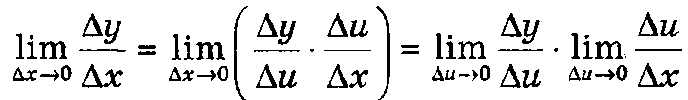 або     Приклад 1. Знайдіть похідну функції у = (3x3 – 1)5.Розв'язання у = (3х3 – 1)5 — складена функція у = u5, де u = 3x3 – 1, тоді      y' = (u5)' · (3х3 – 1)’ = 5u4 · 9х = 5(3х3 -1)4 · 9х = 45х(3х3 – 1)4.При обчисленні похідної складеної функції явне введення допоміжної букви u для позначення проміжного аргументу не є обов'язковим. Тому похідну даної функції знаходять відразу як добуток похідної степеневої функції u5 на похідну від функції 3х3 – 1:у' = ((3x3 – 1)5)' = 5(3х3 -1)4 · (3x3 – 1)' = 5 · (3x3 – 1)4 · 9x = 45x(3x3 – 1)4.Приклад 2. Знайдіть похідні функцій:а) у = ;      б) у = sin (3х + 5);     в) у = cos2x;      г) y = cos x2.Розв'язання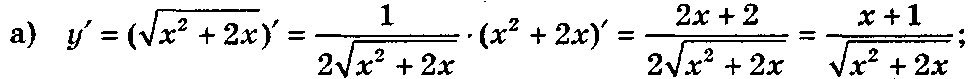 б) у' = (sin(3x + 5))' = cos (3х + 5) · (3x· + 5)' = 3 cos(3x + 5);в) у = (cos2 x)' = 2 cos x· (cos x)' = 2 cos x · (- sin x) = = -2 cos x sin x = - sin 2x;г) y’ = (cos x2)' = - sin x2 · (x2)' = -2x sin x2.Домашнє завданнявивчити формули похідних, формулу похідної складеної функції;розв’язати №№932(б), 962(б), 964(б) (Г.Н.Литвиненко. Збірник завдань для атестації з математики учнів 10-11 кл.)